CAPTAIN AMERICA: THE WINTER SOLDIER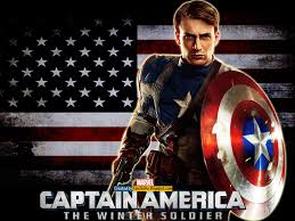 His Thoughts: What an awesome movie… Was not a fan of The Avengers, even though I LOVED The Hulk I-II, Iron Man I (II-III were… just no…), Thor I-II, and Captain America I… That gives you an idea on where I stand as far as the Marvel movies I think were done right; Captain America: the Winter Soldier was done right. It might be better than the first, it was a fantastic movie from start to finish. Black Widow has been a sore spot for me every movie she has been in, hated her with a burning passion (they just can’t get female heroes right…) and she was hands down much better in this movie. She wasn’t taking punches WITH Captain America leaving you going “why can she take punches with Captain America? That would kill her!” (COUGHHHHH* AVENGERS FAAAAILLLL!) and was very realistic and accurate- also more approachable and lovable. Overall a great movie, the only complaint I had about the entire movie (ironically I seem to be the only one with this problem, as I looked it up online and no one else seemed to catch this OR care) was the fact that Captain America’s shield changed. One of the things that made him unique was his very unique shield that was made with a metal from space that could and would reflect any damage dealt to it back out. This is why when Thor hit his shield it did no damage to Captain while leveling the entire forest in The Avengers.  His shield seems to have been replaced with a common metal alloy because when things hit his shield (including The Winter Soldiers metal arm) the shield acted like a common metal alloy shield and not HIS shield. This was my only problem, “what happened to Captain America’s shield in this movie?” A problem that honestly, I doubt many people will have an issue with other than myself… This movie had amazing teaching messages as well- big government equals a bad government- it even took the communists (in the movie known as Hydra) and simply and easily explained how they have infiltrated our government, in fact taking pieces from the communist charters themselves… Awesome stuff director! Awesome stuff Captain America!
Her Thoughts: This was a great movie, I think I liked it even better than the first! Captain America is a great super hero with good morals, a great role model. This movie was funny (without trying to be too funny *cough* Avengers...) and I actually liked the character of Black Widow a lot better in this movie compared to in the Avengers... For sure go see this one!Family Movie:HISHERAVG1. Appropriate for teenagers (eg. language, sexuality, violence)?9992. Entertainment value for girl teenagers (12 and up)?8.58.58.53. Entertainment value for boy teenagers (12 and up)?9994. Entertainment value for adult females?9.59.59.55. Entertainment value for adult males?9.59.59.56. Teaching moments, role models, moral of story?1010107. Is it a “classic”? (Replay value?)1010108. Audio/Visual effects?8889. Not too cliché (unique and witty, not too slapstick)99910. Climax/Resolution/Ending?101010GRAND TOTALS:92.5%